   Выучите вместе с детьми:В самый жар кошачьи лапкиНосят бархатные шапки.У кошачьих лапок нетОстрых коготочков,Смело делайте букетИз таких цветочков.                                   Е. СероваРаботаем  в соответствии                                                с законодательством вместе:                                                                                                         В соответствии со статьей 63« Семейного Кодекса Российской Федерации» статьей 44 Федерального закона « Об образовании в Российской Федерации» Родитель несет ответственность за воспитание и развитие своих детей, обязан заботиться о здоровье, физическом, психологическом, духовном и нравственном развитии своих детей».                   Договор «Об образовании» между                               МБДОУ№27 и родителями«Родители (законные представители) несовершеннолетних обучающихся имеют преимущественное право на обучение и воспитание детей перед всеми другими лицами. Они обязаны заложить основы физического, нравственного и интеллектуального развития личности ребенка».       П.1, статья 44 Федерального закона «Об образовании в Российской Федерации»    МУНИЦИПАЛЬНОЕ БЮДЖЕТНОЕ  ДОШКОЛЬНОЕ ОБРАЗОВАТЕЛЬНОЕ                  УЧЕРЕЖДЕНИЕ«Детский сад общеразвивающего вида № 27»           ПАМЯТКА ДЛЯ РОДИТЕЛЕЙ         по образовательной теме недели                           «Животный мир»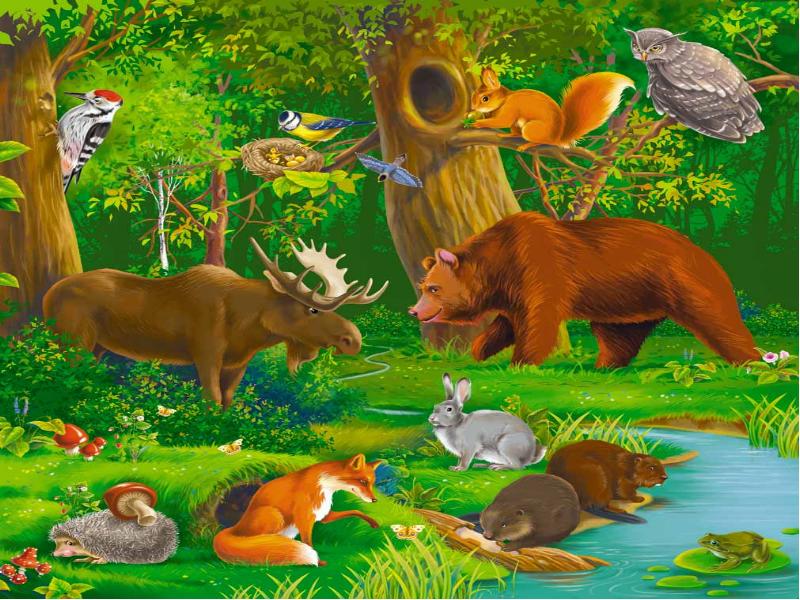 Составила: Белоусова А.А.воспитатель группы №44-5 летОктябрь                Уважаемые родители, мы               предлагаем Вам игровыезаданияпо теме недели «Животный мир»,которые вы можете выполнитьс детьми дома.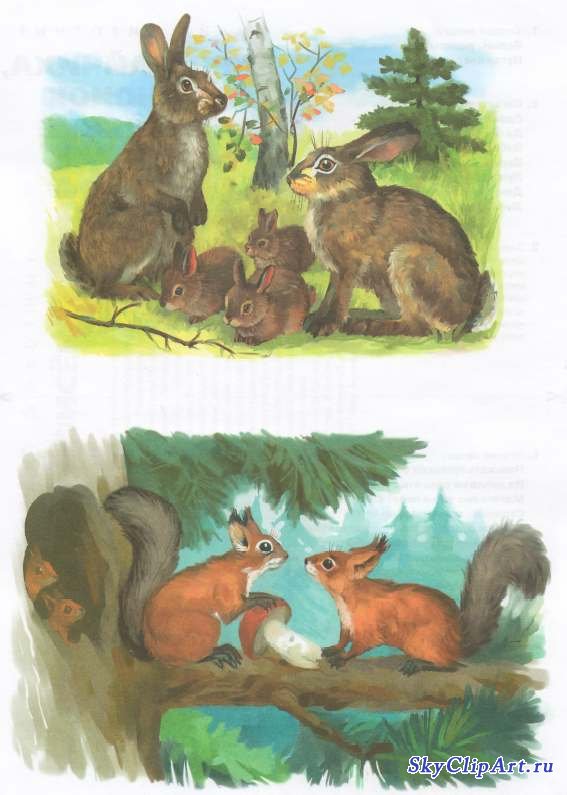 Чем можно заняться с ребенком дома:- рассмотреть иллюстрации с изображением явлений осенней природы, животных;- рассмотреть игрушки, изображающие домашних и диких животных;- привлечь к уходу за домашним питомцем (налить молоко, положить в тарелочку корм и т.д.);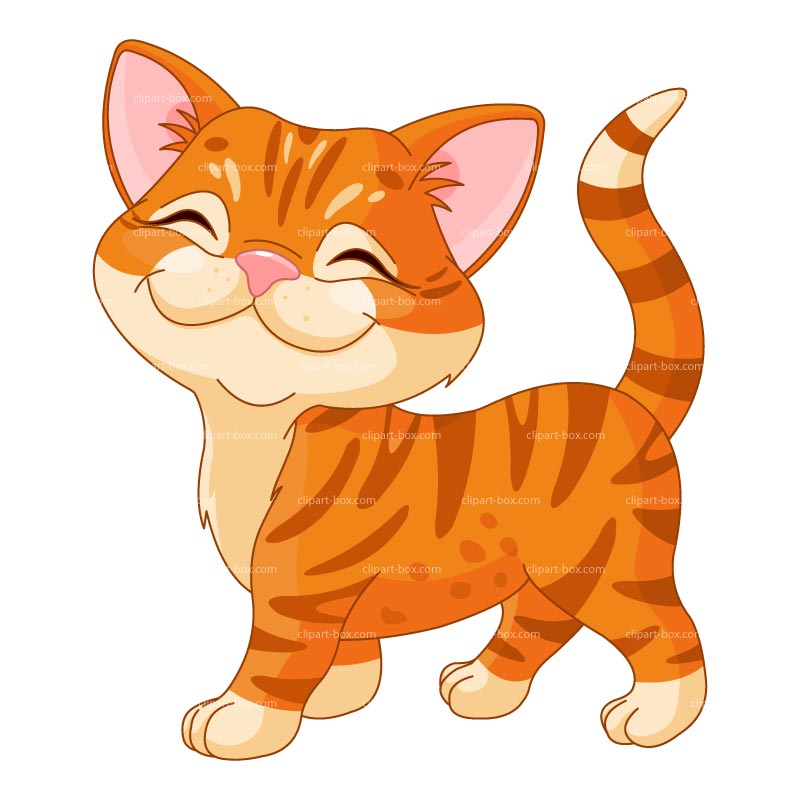 - подготовить фотографии своих домашних питомцев для выставки «Наши домашние любимцы»;- понаблюдать за животными, птицами на прогулке, по дороге в детский сад;- посетить городской зоопарк, формировать элементарные представления о правильных способах взаимодействия с животными: наблюдать за животными, не беспокоя их и не причиняя им вреда;- прочитать народные сказки в обр. Ю. Ванага: «Лиса и заяц», «Рукавичка», «Лесной мишка и проказница мышка»;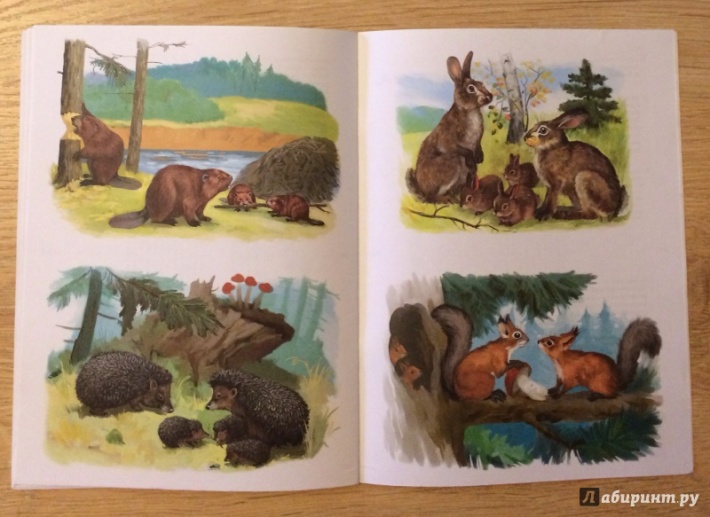 - рассказать детям интересную историю, произошедшую с участием животных;- разучить стихи о животных.